鎌倉中央公園フェスティバル開催のお礼この度、平成28年年10月25日（日）公益財団法人鎌倉市公園協会主催によるイベント、第18回『鎌倉中央公園フェスティバル』を開催させていただきました。今年度は、鎌倉市主催の第28回「鎌倉市緑化まつり」と同時開催となりました。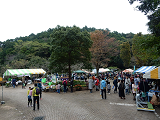 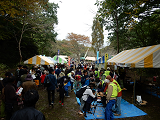 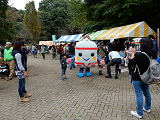 　おかげさまで、盛況のうちにイベントを終える事が出来ました。出店協力団体様には、ご協力にあらためて、お礼を申し上げます。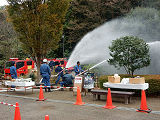 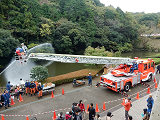 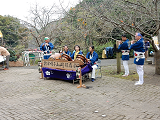  今後もこのような防災のイベントを含め、当公園協会は、緑化啓発等、様々な講座、イベントを実施してきたいと思います。 　出店協力団体様の、ご協力にあらためて感謝いたします。まずは、ご報告かたがた、御礼 申し上げます。 　公益財団法人　鎌倉市公園協会理　事　長　　　並　木　　博　